Świebodzin dn.   12.01.2017 r.            PEZ.272.1.1.2017.BNWszyscy wykonawcy biorący udział w postępowaniu przetargowym      W związku z zapytaniem jednego z Wykonawców dotyczącego zamówienia publicznego w trybie przetargu nieograniczonego na zadanie pod nazwą: „ Przebudowa ul. Kolejowej i sulechowskiej w Świebodzinie etap II od km 0+440,00 do km 1+095,00” Powiat Świebodziński - Starostwo Powiatowe w Świebodzinie odpowiada:Pytanie: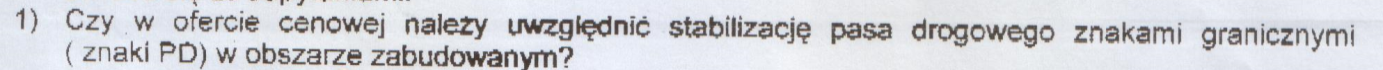 Odpowiedź: NiePytanie: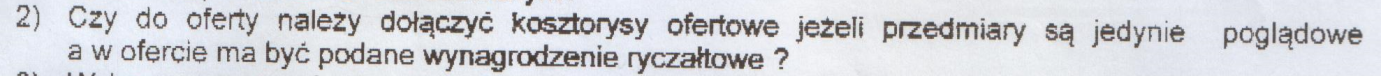 Odpowiedź:Tak.Pytanie:Odpowiedź: Do wyceny należy przyjąć wykonanie urządzenia odwodnienia liniowego jak na załączonym rysunku. Dodano dodatkową SST na wykonanie odwodnienia liniowego. Przedmiar robót oraz kosztorys uzupełniono o odpowiednią pozycję.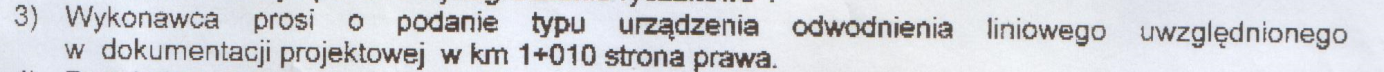 Pytanie: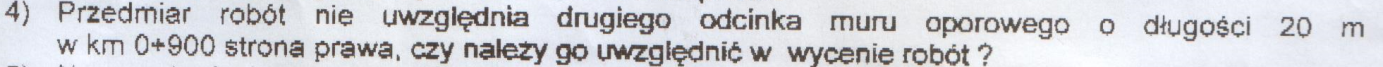 Odpowiedź:Przedmiar robót nie uwzględnia drugiego odcinka muru oporowego o długości 20 m w km 0+900 str. prawa, gdyż dokumentacja projektowa nie zakłada wykonania w tym miejscu muru oporowego.Pytanie: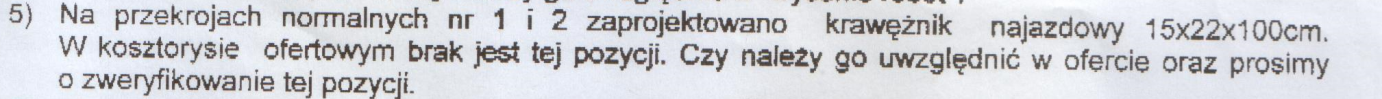 Odpowiedź:Przedmiotowy krawężnik należy uwzględnić w ofercie. Dodano odpowiednią pozycję w przedmiarze robót i kosztorysie ofertowym.Pytanie: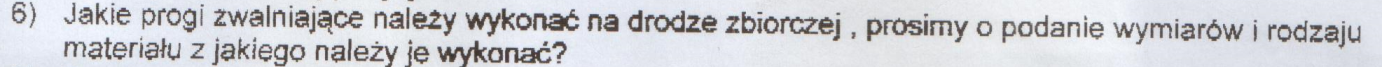 Odpowiedź:Wykonać należy progi zwalniające U-16a, o nawierzchni z betonowej kostki brukowej koloru szarego (analogicznie do nawierzchni drogi zbiorczej, na której zaprojektowano progi). Załączono rysunek konstrukcji progu zwalniającego.Pytanie: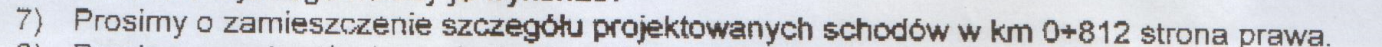 Odpowiedź:Załączono szczegół schodów.Pytanie: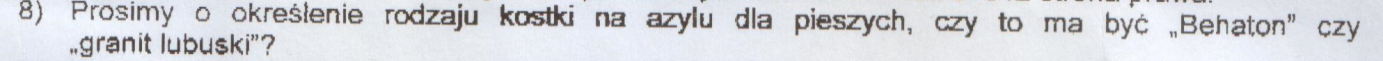 Odpowiedź:Na azylu dla pieszych należy ułożyć kostkę typu „Behaton”Pytanie: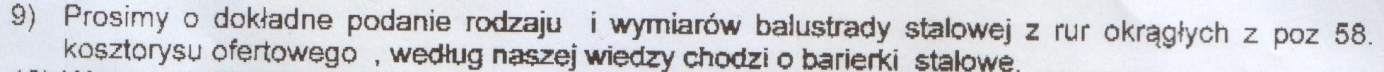 Odpowiedź:W dokumentacji projektowej przewidziano wykonanie balustrad typ U-12 oraz U-11a, a także poręcz dla schodów. Odpowiednie zmiany zostały wprowadzone do przedmiaru robót.Pytanie: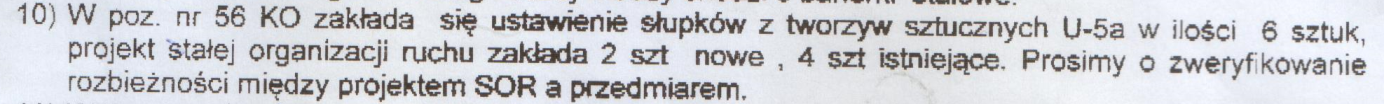 Odpowiedź:Przedmiar robót zawiera poprawną ilość słupków U-5a. Istniejące elementy należy wymienić na nowe.Pytanie: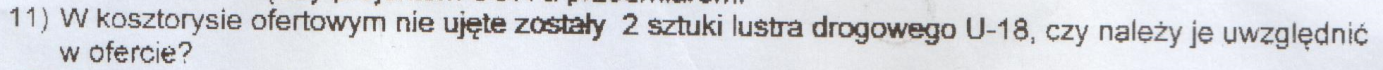 Odpowiedź:Lustra drogowe U-18 należy uwzględnić w ofercie.Pytanie: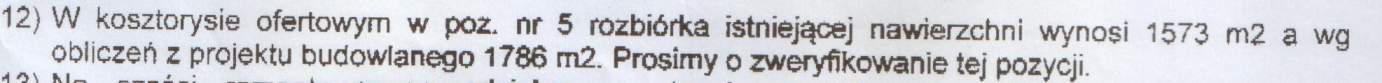 Odpowiedź:Należy przyjąć wartość zgodnie z przedmiarem robót i kosztorysem ofertowym.Pytanie: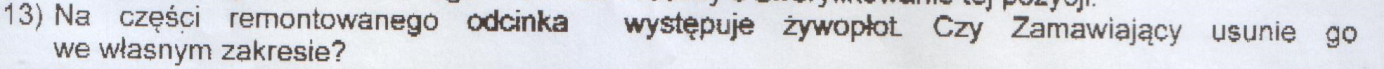 Odpowiedź:W ofercie należy uwzględnić karczowanie krzewów. Odpowiednia pozycja została dodana do przedmiaru robót i kosztorysu ofertowego.Pytanie: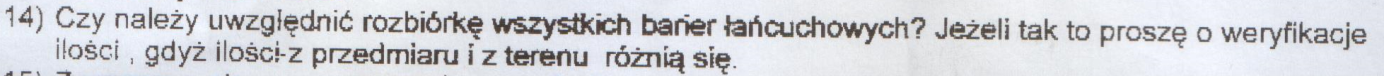 Odpowiedź:Należy uwzględnić rozbiórkę wszystkich barier łańcuchowych. Przedmiar robót został skorygowany.Pytanie: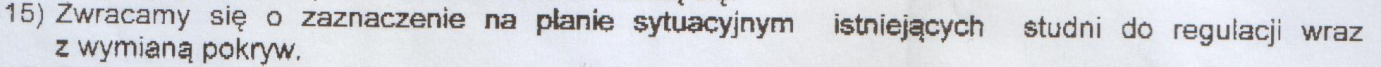 Odpowiedź:Informujemy, że do regulacji wysokościowej należy przyjąć studnie rewizyjne, w obrębie których prowadzone będą roboty nawierzchniowe. Wprowadzanie dodatkowych symboli na planie sytuacyjnym powodować będzie jego nieczytelność. Symbole istniejących studni są zawarte na podkładzie geodezyjnym.Pytanie: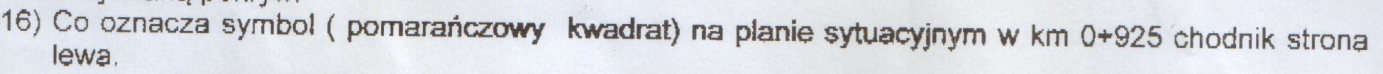 Odpowiedź:Przedmiotowy symbol oznacza studnię telekomunikacyjną C35 przewidzianą do przebudowy w projekcie branży telekomunikacyjnej.Pytanie: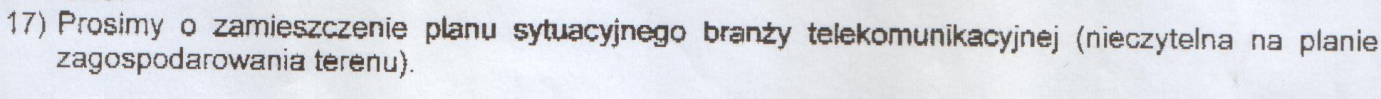 Odpowiedź: W załączeniu.